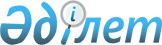 О дополнительных меpах по охpане животного миpа
					
			Утративший силу
			
			
		
					Постановление Кабинета Министpов Республики Казахстан от 26 маpта 1992 г. N 281 (Извлечение). Утратило силу - постановлением Правительства РК от 30 декабря 2004 г. N 1441 (P041441)



      В целях усиления охраны животного мира на территории республики и повышения ответственности за незаконное добывание или уничтожение фауны Кабинет Министров Республики Казахстан постановляет: 



      1. 


(Пункт 1 исключен - постановлением Правительства РК от 10 апреля 2002 г. N 408


 
 P020408_ 
 ) 



      2. Установить, что, 



      независимо от привлечения к административной или уголовной ответственности, граждане, иностранные и должностные лица, а также предприятия, учреждения и организации любой формы собственности, допустившие нарушения правил рыболовства и охраны рыбных запасов, незаконную добычу или уничтожение ценных видов рыб, морских млекопитающих и водных беспозвоночных, обязаны возместить материальный ущерб. 



      Юридическим и физическим лицам, иностранным гражданам, задержанным при попытке контрабандного вывоза за пределы Республики Казахстан продукции тибетской медицины, охотничьего и рыбного промысла, предъявляется исковая сумма в свободно конвертируемой валюте по существующим мировым ценам на момент задержания в двукратном размере. 


<*> 






      Сноска. Пункт 2 изменен постановлениями от 15 сентября 1993 г. N 889; от 4 сентября 2001 г. N 1140


  
 P011140_ 
 .



      5. Министерству финансов Республики Казахстан изыскать необходимые средства для выплаты премиального вознаграждения охотникам и отдельным гражданам за сданные системе Казпотребсоюза шкуры волков, волчат и шакалов. 


         

 Премьер-министр




        Республики Казахстан


					© 2012. РГП на ПХВ «Институт законодательства и правовой информации Республики Казахстан» Министерства юстиции Республики Казахстан
				